АНКЕТА ДЛЯ УЧАСТИЯ В ПРОГРАММЕ МАКСИМА-ПРОФИ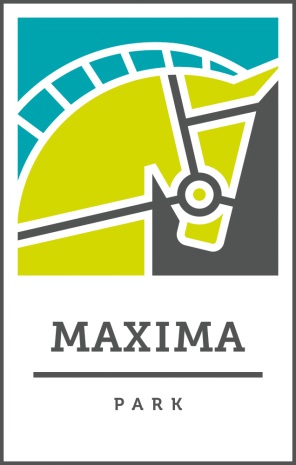 Фамилия имя отчество_____________________________________________________ Дата рождения  /____/_____________/______/Образование, специальность_____________________________________________________________Место жительства (фактическое). Регион, населённый пункт_________________________________________________________________Место работы, специальность________________________________________________________________Опыт верховой езды, выступлений в конном спорте, работы с лошадьми____________________________________________________________________Опыт судейской практики, судейская категория______________________________________________________________________Направление деятельности – судья, стюард, секретарь, курс-дизайнер, пресс-секретарь  и вид спорта – конкур, выездка, троеборье, пробеги, драйвинг.____________________________________________________________________. Возможность выезжать на несколько дней – будни, выходные ____________________________________________________________________  Какие семинары хотели бы посетить___________________________________Дата заполнения /__/_____________2018 г.